Fiches info – Tiques, moustiques et infectionsC’est quoi le chikungunya ?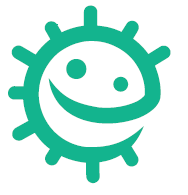 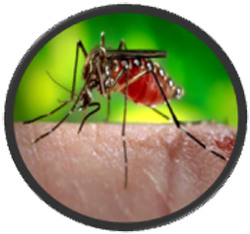 Le moustique Aedes aegypti est un des vecteurs du Chikungunya. La maladie appelée Chikungunya est due à un virus transmis par les moustiques. 
Elle sévit dans les pays tropicaux et subtropicaux. En France, on appelle Aedes albopictus le «moustique tigre». Il est actuellement présent dans cinq régions du sud de la France et son territoire s’étend. Il n’y a pas d’épidémie de Chikungunya aujourd’hui en France mais quelques cas de la maladie contractée en France ont été notifiés, en 2010. Ces moustiques ont besoin de petites quantités d’eau stagnante pour y pondre leurs œufs et pour que ceux-ci se transforment en larves puis en adultes. Ils peuvent trouver des eaux stagnantes dans des pneus, des pots de fleurs, des arrosoirs, des bassins, des gouttières et tout autre récipient ouvert. En veillant à limiter ces réservoirs d’eau stagnante, on offre moins de possibilités aux moustiques de pondre leurs œufs et de se reproduire. Cela consiste à vider, changer souvent ou à couvrir les récipients contenant de l’eau ou encore à remplacer l’eau des vases et des coupelles par du sable humide. 
Cette maladie provoque de la fièvre, des douleurs articulaires, des maux de tête et une éruption. La plupart des malades guérissent en quelques jours ou quelques semaines. Il n’existe pas actuellement de traitement contre l’infection à Chikungunya et il n’y a pas de vaccin pour protéger contre la maladie. On prescrit des médicaments pour soulager les symptômes. 
Si on réside ou si on part en vacances dans des régions où il y a des moustiques Aedes, meilleure façon de ne pas attraper l’infection au virus Chikungunya, c’est d’éviter de se faire piquer en portant des vêtements couvrants, amples et de couleur claire, en utilisant des répulsifs et en dormant sous une moustiquaire. Si possible, utilisez la climatisation, car les moustiques n’aiment pas des endroits froids. Liens web 
http://www.inpes.sante.fr/10000/themes/maladies-moustiques/chikungunya/index.asp 
http://www.albopictus.eid-med.org/ 